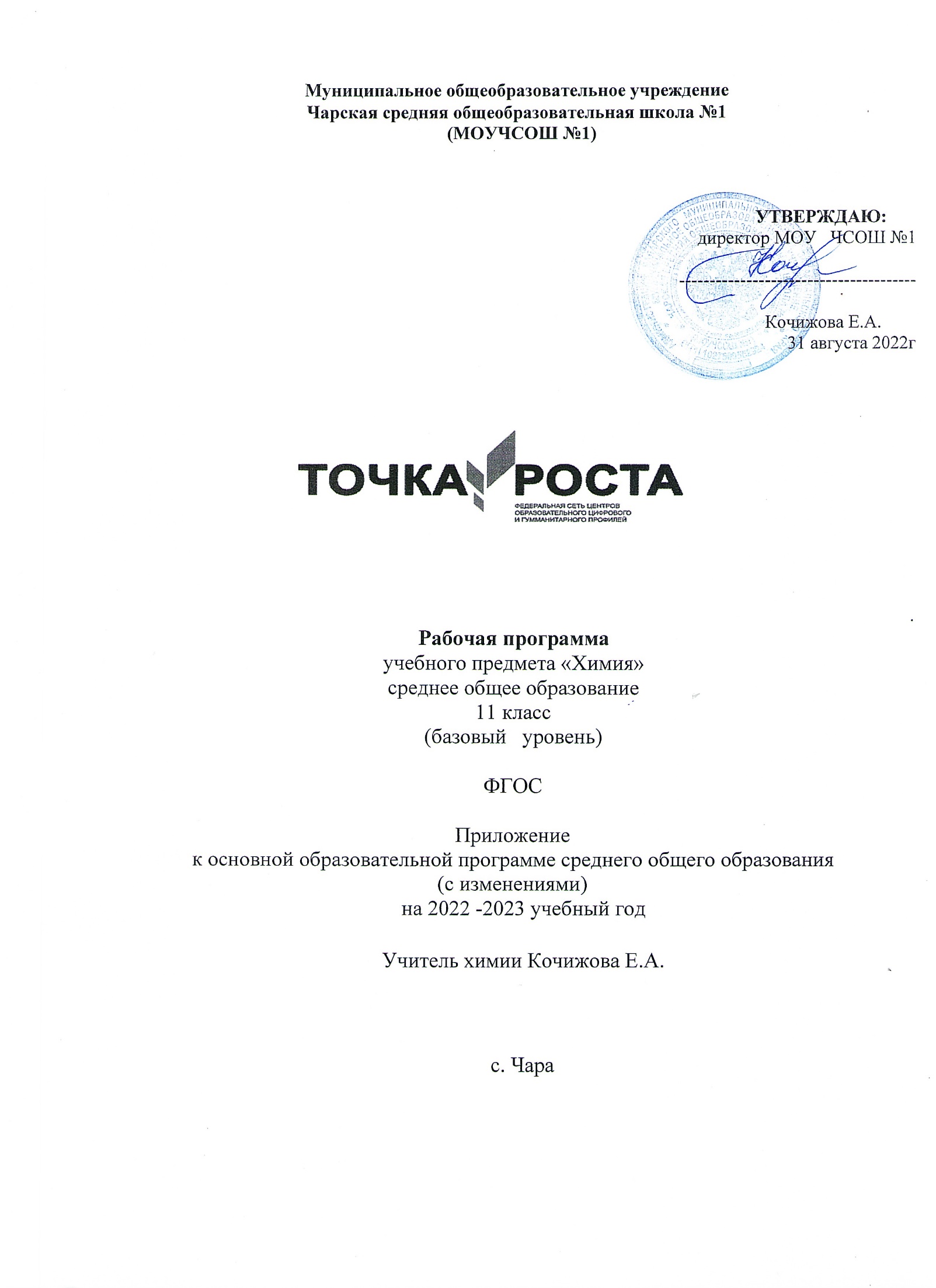 Муниципальное общеобразовательное учреждениеЧарская средняя общеобразовательная школа №1(МОУЧСОШ №1)                                                                                                                                                                                                                                                       УТВЕРЖДАЮ:	 директор МОУ   ЧСОШ №1  ---------------------------------------                                                                                                                                                                                                                           Кочижова Е.А. 31 августа 2022г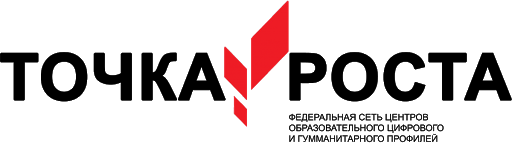 .                     Рабочая программаучебного предмета «Химия» среднее общее образование11 класс(базовый   уровень)ФГОСПриложениек основной образовательной программе среднего общего образования(с изменениями) на 2022 -2023 учебный годУчитель химии Кочижова Е.А.с. ЧараПОЯСНИТЕЛЬНАЯ ЗАПИСКАЦели и задачи, решаемые при реализации рабочей программыИзучение химии направлено на реализацию следующих основных целей:- формирование целостного представления о мире, основанного на приобретенных знаниях, умениях, навыках и способах деятельности;- приобретение опыта разнообразной деятельности (индивидуальной и коллективной), опыта познания и самопознания;- подготовка к осуществлению осознанного выбора индивидуальной образовательной или профессиональной траектории.Реализация программы позволяет решить следующие задачи:- усвоение учащимися важнейших знаний об основных понятиях и законах химии, химической символике;- овладение учащимися умениями наблюдать химические явления, проводить химический эксперимент, производить расчеты на основе химических формул веществ и уравнений химических реакций;- развитие познавательных интересов и интеллектуальных способностей учащихся в процессе проведения химического эксперимента, самостоятельного приобретения знаний в соответствии с возникающими жизненными потребностями;- воспитание отношения к химии как к одному из фундаментальных компонентов естествознания и элементу общечеловеческой культуры;- применение учащимися полученных знаний и умений для безопасного использования веществ и материалов в быту, сельском хозяйстве и на производстве, решения практических задач в повседневной жизни, предупреждения явлений, наносящих вред здоровью человека и окружающей среде (развитие экологической культуры учащихся).Нормативные правовые документы, на основании которых разработана рабочая программаРабочая программа по химии составлена на основе:- Федерального компонента государственного стандарта основного общего образования по химии.- Примерной программы основного общего образования (химия).- Федерального базисного учебного плана и примерных учебных планов для общеобразовательных учреждений РФ, реализующих программы общего образов- авторской программы основного общего образования по химии    О.Габриэлян Сведения об авторской программе по химииРабочая программа разработана на основе авторской программы по химии для 11 класса В.В.Еремина, Н.Е. Кузьменко, А.А. Дроздова, В.В. Лунина под редакцией Н.Е. Кузьменко, В.В.Лунина, выпущенном Издательским центром «Дрофа», 2013 г.Программа по химии авторов В.В.Еремина, Н.Е. Кузьменко, А.А. Дроздова, В.В. Лунина отражает обязательное для усвоения в основной школе содержание обучения химии.Программа детализирует и раскрывает содержание стандарта, определяет общую стратегию обучения, воспитания и развития учащихся средствами учебного предмета в соответствии с целями предмета, которые определены стандартом.Для достижения поставленной цели в соответствии с образовательной программой учреждения используютсяучебник «Химия. 11 класс. Базовый уровень: учебник для общеобразовательных учреждений / О.С.Габриэлян, И.Г. Остроумов, С.А.Сладков– М.: Просвещение  2021.Обоснование выбора авторской программы для разработки рабочей программыНа четвертом году обучения (11 класс) систематизируются и углубляются знания по общей, неорганической химии, химической технологии производству. Основное внимание уделяется тем разделам химии, терминам и понятиям, которые связаны с повседневной жизнью. Программа направлена на решение задачи интеграции знаний учащихся по неорганической и органической химии с целью формирования у них единой химической картины мира. Ведущая идея курса – единство неорганической и органической химии на основе общности их понятий, законов и теорий, а также на основе общих подходов к классификации органических и неорганических веществ и закономерностям протекания химических реакций между ними.Реализация образовательной программы по химии с использованием цифрового оборудования центра «Точка роста»Место предмета в базисном учебном планеСогласно учебному плану  для изучения химии в 11 классе отводится 34 часа в год, т.е. по 1 уроку в неделю.В планировании предусмотрены различные виды обучающих и контрольных работ: тестовые работы, проверочные работы, практические, лабораторные работы.В течение учебного года возможна корректировка распределения часов по темам с учетом хода усвоения учебного материала учащимися или в связи с другими объективными причинами.Формы организации образовательного процессаКоммуникативная методика. В целях развития химического взгляда на мир устанавливаются взаимосвязи между элементарными химическими знаниями, полученными учащимися, и свойствами тех объектов, которые уже известны школьникам из повседневной жизни, но воспринимаются ими лишь на бытовом уровне. На основе химических представлений учащимся предлагается по-другому взглянуть на продукты питания, драгоценные и отделочные камни, стекло, фаянс, фарфор, краски, другие современные материалы.Основными формами работы являются: коллективные, групповые, индивидуальные.Использование игровых технологий, технологий личностно-ориентированнного и дифференцированного обучения, информационно-коммункационных технологий способствует формированию основных компетенций учащихся, развитию их познавательной активности.В основу педагогического процесса заложены следующие методы обучения на основе целостного подхода к процессу обучения:методы организации и осуществления учебно-познавательной деятельностиперцептивные (передача и восприятие учебной информации посредством чувств)словесные (беседа, рассказ и др.)наглядные (демонстрация, мультимедийная презентация, слайды, фотографии и др.)практические (упражнения, выполнение заданий и др.)логические (индукция, дедукция, аналогия и др.)гностические (репродуктивные, частично-поисковые, исследовательские, и др.)самоуправление учебными действиями (самост. работа с книгой, приборами и др.)методы стимулирования и мотивации учебно-познавательной деятельностиметоды формирования интереса к учению (познавательные игры, учебные дискуссии, мозговой штурм, создание проблемных ситуаций и др.)методы формирования долга и ответственности в учении (поощрение, одобрение, порицание и др.)методы контроля и самоконтроля за эффективностью учебно-познавательной деятельностиустный контрольписьменный контроль- формы обучения:индивидуальныегрупповыефронтальныепарныеколлективные- формы организации обучения (конструкции отдельного звена процесса обучения, определенный вид занятия)индивидуальные занятия (консультация, самообучение)коллективно-групповые занятия (урок, лекция, семинар, учебная конференция, олимпиада, конкурс, экскурсия, деловая игра, учебная дискуссия, факультативное занятие, экзамен, лабораторно-практическое занятие, практикум и др.)индивидуально-коллективные (погружения, творческие недели, научные недели, проекты).- технологии обучения (по преобладающему методу):обучение по алгоритмурепродуктивныеобъяснительно – иллюстративныедиалогическиеигровыепроблемно-поисковыетворческиеинформационные (компьютерные)Виды и формы контроляПовышению качества обучения в значительной степени способствует правильная организация проверки, учета и контроля знаний учащихся. По предмету предусмотрены следующие виды контроля:- предварительный контроль / диагностический контроль в начале учебного года или перед изучением новой темы- текущая проверка и оценка знаний, проводимая в ходе повседневных учебных занятий;- промежуточная (тематическая) проверка и оценка знаний, которая проводится по завершении цикла уроков;- отсроченный контроль остаточных знаний и умений спустя какое-то время после изучения темы, раздела, цикла (от 3 мес. до года)- итоговая проверка и оценка знаний осуществляется в конце учебной четверти и года;- промежуточная (по решению педагогического совета)Методы и способы проверки и оценки знаний и умений учащихся:устный контроль (учебная дискуссия, беседа, опрос и др.)письменный контроль (упражнение, контрольная работа, тест, сочинение, отчет и др.)практический контролькомпьютеризированный контрольсамоконтролькомбинированный (уплотненный) контрольФормы проверки и оценки результатов обучения:индивидуальныйгрупповойфронтальныйпарныйСОДЕРЖАНИЕ ПРОГРАММЫ(1 ч в неделю, всего 34 ч, из них 2 ч – резервное время)Тема 1. Вещество (8 ч)Важнейшие понятия химии: «атом», «молекула», «относительная атомная масса» и «относительная молекулярная масса». Вещества молекулярного и немолекулярного строения. Строение атома. Изотопы. Строение электронных оболочек атома. Электронная конфигурация атома. Открытие Д. И. Менделеевым Периодического закона. Периодический закон (формулировка Д. И. Менделеева и современная формулировка). Короткий и длинный варианты Периодической системы. Периоды и группы. Значение Периодического закона и Периодической системы. Научный подвиг Д. И. Менделеева. Закономерности изменения свойств элементов, простых веществ, высших оксидов и гидроксидов в группах и периодах Периодической системы (на примере элементов малых периодов и главных подгрупп).Типы химической связи. Ковалентная связь. Донорно-акцепторный механизм образования ковалентной связи. Ионная связь. Типы кристаллических решеток. Растворы. Растворимость твердых веществ, жидкостей и газов в воде. Способы выражения концентрации растворов. Массовая доля растворенного вещества. Коллоидные растворы. Примеры коллоидных систем в повседневной жизни.Электролитическая диссоциация. Кислотность среды. Индикаторы. Водородный показатель.Демонстрационные опыты. Различные формы Периодической системы Д.И. Менделеева. Электропроводность растворов электролитов. Зависимость степени электролитической диссоциации уксусной кислоты от разбавления раствора. Определение кислотности среды при помощи универсального индикатора.Лабораторные опыты. 1. Водородный показатель.Предметные результаты обученияУчащийся должен уметь:давать определения понятий: «элемент», «атом», «молекула», «вещество», «простые и сложные вещества», «относительная атомная масса», «относительная молекулярная масса», «массовая доля элемента в соединении», «химическая реакция», «водородный показатель»;описывать свойства различных веществ;наблюдать проводимые самостоятельно и другими учащимися опыты;проводить химический эксперимент;оказывать первую помощь при отравлениях и травмах в лаборатории.Метапредметные результаты обученияУчащийся должен уметь:проводить классификацию веществ по числу видов атомов, входящих в состав вещества;знать способы очистки воды от примесей и осознавать необходимость бережного отношения к водным запасам страны;использовать индуктивный и дедуктивный подходы при анализе свойств веществ;систематизировать и обобщать различные виды информации (в том числе зрительную — о цвете вещества и его агрегатном состоянии, обонятельную — о его запахе, умозрительную, взятую из справочника).Тема 2. Химические реакции (8 ч)Уравнения химических реакций и расчеты по ним. Классификация химических реакций в неорганической и органической химии. Реакции ионного обмена. Понятие о гидролизе солей. Качественные реакции на неорганические и органические вещества. Окислительно-восстановительные реакции. Электролиз расплавов и растворов солей. Гальванические элементы и аккумуляторы.Демонстрационные опыты. Примеры реакций ионного обмена, идущих с образованием осадка, газа или воды. Медно-цинковый гальванический элемент.Лабораторные опыты. 2. Признаки протекания химических реакций. 3. Условия протекания реакций ионного обмена. 4. Качественные реакции. 5. Окислительно-восстановительные реакции.Практические работы. 1. Решение качественных задач.Предметные результаты обученияУчащиеся должны уметь:давать определения понятий: «гидролиз», «окислительно-восстановительная реакция»;записывать сокращенные и полные ионные уравнения реакций;формулировать признаки необратимого протекания реакций обмена в водных растворах электролитов;понимать сущность окислительно-восстановительной реакции как процесса переноса электронов;описывать (в том числе и уравнениями реакций) процессы, протекающие при электролизе расплавов электролитов.Метапредметные результаты обученияУчащиеся должны уметь:строить классификацию сразу по нескольким признакам сравнения (на примере химических реакций), понимая ограниченность любой классификации;осуществлять химический эксперимент (например, проведение реакций обмена в растворах электролитов);анализировать экспериментальные данные; классифицировать вещества по разным признакам сравнения, в том числе с точки зрения электропроводности их растворов.Тема 3. Вещества и их свойства (7 ч)Классификация неорганических веществ.Общие свойства неметаллов. Химические свойства неметаллов на примере галогенов. Неметаллы как типичные окислители. Взаимодействие с металлами, водородом и другими неметаллами. Свойства неметаллов как восстановителей.Общие свойства металлов. Химические свойства металлов как восстановителей. Взаимодействие металлов с неметаллами, водой, кислотами и растворами солей. Металлы в природе. Электрохимический ряд напряжений металлов Н.А. Бекетова. Получение металлов. Металлургия. Сплавы.Коррозия металлов как окислительно-восстановительный процесс. Способы защиты металлов от коррозии.Демонстрационные опыты. Взаимодействие бромной воды с иодидом калия. Взаимодействие алюминия с иодом. Взаимодействие меди с концентрированной азотной кислотой. Алюмотермия.Лабораторные опыты. 6. Ознакомление со свойствами неметаллов. 7. Вытеснение галогенов из растворов их солей. 8. Ознакомление со свойствами металлов и сплавов. 9. Окраска пламени солями металлов.Практические работы. 2. Получение медного купороса.Предметные результаты обученияУчащиеся должны уметь:классифицировать изученные химические соединения по разным признакам;описывать демонстрационные и лабораторные эксперименты с изученными веществами;анализировать эксперименты и теоретические сведения, делать из них умозаключения и выводы;формулировать общие свойства металлов как химических элементов и простых веществ;описывать электронное строение атомов элементов металлов и неметаллов;описывать и различать изученные химические вещества;классифицировать изученные химические соединения по разным признакам;описывать демонстрационные и лабораторные эксперименты с изученными веществами;анализировать эксперименты и теоретические сведения, делать из них умозаключения и выводы.Метапредметные результаты обученияУчащиеся должны уметь:использовать такие интеллектуальные операции, как анализ и синтез, сравнение, обобщение, систематизация, поиск аналогов;иллюстрировать на конкретных примерах сложность строения материи, многообразие веществ; объяснять причины этого многообразия (на примере простых веществ — аллотропия);моделировать строение атомов элементов;проводить корреляцию между составом, строением и свойствами веществ.Тема 4. Химия и современное общество  (5 ч)Скорость химической реакции. Факторы, от которых зависит скорость реакции. Обратимые реакции. Химическое равновесие. Принцип Ле Шателье. Катализ. Принципы химического производства на примере производства серной кислоты. Природный газ и развитие энергетики. Перегонка и крекинг нефти. Коксование угля. Водородная энергетика. Перспективы развития химической науки и химического производства. Химия и проблема охраны окружающей среды.Демонстрационные опыты. Зависимость скорости реакции от природы веществ на примере взаимодействия растворов различных кислот одинаковой концентрации с одинаковыми кусочками (гранулами) цинка и одинаковых кусочков разных металлов (магния, цинка, железа) с раствором соляной кислоты. Взаимодействие растворов серной кислоты с растворами тиосульфата натрия различной концентрации и температуры. Модель кипящего слоя. Разложение пероксида водорода с помощью неорганических катализаторов и природных объектов, содержащих каталазу.Лабораторные опыты. 10. Скорость химической реакции. 11. Химическое равновесие.Предметные результаты обученияУчащиеся должны уметь:давать определения понятий: «катализ», «катализатор», «ингибитор»;формулировать признаки необратимого протекания химических реакций;классифицировать химические реакции по обратимости;формулировать принцип Ле Шателье и анализировать факторы (на качественном уровне), влияющие на величину скорости химической реакции;Метапредметные результаты обученияУчащиеся должны уметь:строить графические модели химических процессов (производство серной кислоты, переработка нефти);использовать приобретенные знания и умения для объяснения химических явлений. происходящих в природе, быту и на производстве;строить, выдвигать и формулировать гипотезы;сопоставлять оппозиционные точки зрения на научную проблему.КАЛЕНДАРНО-ТЕМАТИЧЕСКОЕ ПЛАНИРОВАНИЕ11 КЛАСС (1 ч в неделю, всего 34 ч, из них 2 ч — резервное время)п/пДатаТема урокаСодержание урокаВид деятельностиТема 1. Вещество (8 ч)Тема 1. Вещество (8 ч)Тема 1. Вещество (8 ч)Тема 1. Вещество (8 ч)Тема 1. Вещество (8 ч)1/1Атомы, молекулы, веществаВажнейшие понятия химии: атом, молекула, вещество. Вещества молекулярного и немолекулярного строенияНазывать и объяснять причины многообразия веществ. Обобщать понятия «атом», «молекула», «вещество»2/2Строение атомаСтроение атома. Изотопы. Строение электронных оболочек атома. Электронная конфигурация атомаОбобщать понятия «химический элемент», «порядковый номер», «изотоп», «электронная оболочка», «электронный слой», «электронная орбиталь», «s-орбиталь», «p-орбиталь», «d-орбиталь». Описывать электронное строение атома с помощью электронной конфигурации. Сравнивать электронное строение атомов малых и больших периодов3/3Химическая связьТипы химической связи. Ковалентная связь. Донорно-акцепторный механизм образования ковалентной связи. Ионная связьОбобщать понятия «ковалентная неполярная связь», «ковалентная полярная связь», «ионная связь», «водородная связь», «металлическая связь». Конкретизировать понятие «химическая связь». Классифицировать типы химической связи и объяснять их механизмы. Предсказывать тип химической связи, зная формулу или физические свойства вещества4/4Агрегатные состояния вещества. Строение твердых телТипы кристаллических решетокОбобщать понятия «ионная кристаллическая решетка», «атомная кристаллическая решетка», «молекулярная кристаллическая решетка», «металлическая кристаллическая решетка». Конкретизировать понятие «кристаллическая решетка». Классифицировать вещества в соответствии с типами кристаллических решеток. Предсказывать тип кристаллической решетки, зная формулу или физические свойства вещества5/5Периодический закон Д.И. МенделееваОткрытие Д.И. Менделеевым Периодического закона. Периодический закон (формулировка Д. И. Менделеева и современная формулировка). Короткий и длинный варианты Периодической системы. Периоды и группы. Значение Периодического закона и Периодической системы. Научный подвиг Д.И. Менделеева. Закономерности изменения свойств элементов, простых веществ, высших оксидов и гидроксидов в группах и периодах Периодической системы (на примере элементов малых периодов и главных подгрупп). Демонстрации. Различные формы Периодической системы .Характеризовать Периодическую систему химических элементов  как графическое отображение Периодического закона.Описывать и характеризовать структуру таблицы «Периодическая система химических элементов Д.И. Менделеева». Сравнивать электронное строение атомов элементов малых и больших периодов. Характеризовать роль великого русского химика Д.И. Менделеева в развитии науки. Объяснять закономерности изменения свойств элементов, простых веществ, высших оксидов и гидроксидов в группах и периодах Периодической системы6/6РастворыРастворы. Растворимость твердых веществ, жидкостей и газов в воде. Демонстрации. Получение и перекристаллизация иодида свинца («золотой дождь»)Определять понятия «раствор» и «растворимость». Описывать процессы, происходящие при растворении веществ в воде. Наблюдать демонстрируемые опыты7/7Коллоидные растворыКоллоидные растворы. Примеры коллоидных систем в повседневной жизни. Демонстрации. Эффект ТиндаляХарактеризовать коллоидные растворы. Понимать отличие коллоидных растворов от истинных. Понимать сущность процессов коагуляции и синерезиса. Наблюдать демонстрируемые опыты и описывать их с помощью родного языка и языка химии8/8Электролитическая диссоциацияЭлектролитическая диссоциация. Демонстрации. Электропроводность растворов электролитов. Зависимость степени электролитической диссоциации уксусной кислоты от разбавления раствораОпределять понятия «электролиты», «неэлектролиты», «катионы», «анионы», «степень диссоциации». Описывать процессы, происходящие при растворении электролитов и неэлектролитов в воде. Формулировать основные положения теории электролитической диссоциации. Записывать уравнения электролитической диссоциации9\9Кислотность среды. ИндикаторыКислотность среды. Индикаторы. Водородный показатель. Демонстрации. Определение кислотности среды при помощи универсального индикатора. Лабораторные опыты. 1. Водородный показательОпределять понятия «водородный показатель», «индикатор». Определять кислотность среды с помощью индикаторов. Делать выводы по результатам проведенных химических опытов. Наблюдать демонстрируемые и самостоятельно проводимые опыты. Наблюдать и описывать химические реакции с помощью родного языка и языка химии. Соблюдать правила техники безопасностиТема 2. Химические реакции (8 ч)Тема 2. Химические реакции (8 ч)Тема 2. Химические реакции (8 ч)Тема 2. Химические реакции (8 ч)Тема 2. Химические реакции (8 ч)10/1Уравнения химических реакций и расчеты по нимУравнения химических реакций и расчеты по нимОбобщать понятия «молярная масса», «количество вещества», «молярный объем газа». Проводить расчеты по химическим уравнениям. Использовать алгоритмы при решении задач.11/2Реакции ионного обменаРеакции ионного обмена. Понятие о гидролизе солей. Демонстрации. Примеры реакций ионного обмена, идущих с образованием осадка, газа или воды. Лабораторные опыты. 2. Признаки протекания химических реакций. 3. Условия протекания реакций ионного обменаХарактеризовать условия протекания реакций в растворах электролитов до конца. Предсказывать реакцию среды водных растворов солей. Наблюдать демонстрируемые и самостоятельно проводимые опыты. Наблюдать и описывать химические реакции с помощью родного языка и языка химии. Делать выводы по результатам проведенных химических опытов. Соблюдать правила техники безопасности12/3Качественные реакцииКачественные реакции на неорганические и органические вещества. Лабораторные опыты. 4. Качественные реакцииЗнать качественные реакции на ионы. Наблюдать самостоятельно проводимые опыты. Наблюдать и описывать химические реакции с помощью родного языка и языка химии. Делать выводы по результатам проведенных химических опытов. Соблюдать правила техники безопасности13/4Окислительно-восстановительные реакцииОкислительно-восстановительные реакции. Лабораторные опыты. 5. Окислительно-восстановительные реакцииХарактеризовать окислительно-восстановительные реакции как процессы, при которых изменяются степени окисления атомов. Составлять уравнения окислительно-восстановительных реакций с помощью метода электронного баланса. Наблюдать и описывать химические реакции с помощью родного языка и языка химии. Делать выводы по результатам проведенных химических опытов. Соблюдать правила техники безопасности14/5ЭлектролизЭлектролиз расплавов и растворов солей. Гальванические элементы и аккумуляторы. Демонстрации. Медно-цинковый гальванический элементОбъяснять процессы, протекающие при электролизе расплавов и растворов. Составлять схемы электролиза в растворах и расплавах. Описывать принцип действия гальванического элемента, аккумулятора. Раскрывать практическое значение электролиза. Наблюдать и описывать демонстрируемые опыты15/6Практическая работа № 1. «Решение качественных задачРешение качественных экспериментальных задачПроводить, наблюдать и описывать химический эксперимент по идентификации веществ с помощью качественных реакций. Наблюдать и описывать самостоятельно проводимые опыты с помощью родного языка и языка химии. Соблюдать правила техники безопасности16/7Обобщающий урок17/8Контрольная работа № 1Тема 3. Неорганическая химия (7 ч)Тема 3. Неорганическая химия (7 ч)Тема 3. Неорганическая химия (7 ч)Тема 3. Неорганическая химия (7 ч)Тема 3. Неорганическая химия (7 ч)18/1Классификация неорганических веществ. Простые вещества неметаллыКлассификация неорганических веществ. Общие свойства неметаллов. Химические свойства неметаллов на примере галогенов. Неметаллы как типичные окислители. Взаимодействие с металлами, водородом и другими неметаллами. Свойства неметаллов как восстановителей. Демонстрации. Взаимодействие бромной воды с иодидом калия. Лабораторные опыты. 6. Ознакомление со свойствами неметаллов. 7. Вытеснение галогенов из растворов их солейКлассифицировать неорганические вещества. Обобщать знания и делать выводы о закономерностях изменений свойств неметаллов в периодах и группах Периодической системы. Прогнозировать свойства неизученных элементов и их соединений на основе знаний о Периодическом законе. Характеризовать нахождение в природе, свойства, биологическую роль и области применения неметаллов. Исследовать свойства изучаемых веществ. Наблюдать демонстрируемые и самостоятельно проводимые опыты. Наблюдать и описывать химические реакции с помощью родного языка и языка химии. Делать выводы по результатам проведенных химических опытов. Соблюдать правила техники безопасности19/2Простые вещества металлы. СплавыОбщие свойства металлов. Сплавы. Лабораторные опыты. 8. Ознакомление со свойствами металлов и сплавовОбобщать знания и делать выводы о закономерностях изменений свойств металлов в периодах и группах Периодической системы. Прогнозировать свойства неизученных элементов и их соединений на основе знаний о периодическом законе. Характеризовать особенности сплавов. Исследовать свойства изучаемых веществ. Наблюдать и описывать химические реакции с помощью родного языка и языка химии. Делать выводы по результатам проведенных химических опытов. Соблюдать правила техники безопасности20/3Химические свойства металловХимические свойства металлов как восстановителей. Взаимодействие металлов с неметаллами, водой, кислотами и растворами солей. Электрохимический ряд напряжений металлов Н.А. Бекетова. Коррозия металлов как окислительно-восстановительный процесс. Способы защиты металлов от коррозии. Демонстрации. Взаимодействие алюминия с иодом. Взаимодействие меди с концентрированной азотной кислотой. Лабораторные опыты. 9. Окраска пламени солями металловХарактеризовать химические свойства металлов как восстановителей. Характеризовать коррозию металлов как окислительно-восстановительный процесс. Обосновать способы защиты от коррозии. Исследовать свойства изучаемых веществ. Наблюдать демонстрируемые и самостоятельно проводимые опыты. Наблюдать и описывать химические реакции с помощью родного языка и языка химии. Делать выводы по результатам проведенных химических опытов. Соблюдать правила техники безопасности21/4Металлы в природе. Получение металлов. МеталлургияМеталлы в природе. Получение металлов. Металлургия. Демонстрации. АлюмотермияХарактеризовать нахождение в природе, биологическую роль и области применения металлов. Характеризовать способы получения металлов в соответствии с их химической активностью. Понимать химизм процессов, лежащих в основе производства металлов. Наблюдать демонстрируемые опыты. Наблюдать и описывать химические реакции с помощью родного языка и языка химии. Делать выводы по результатам проведенных химических опытов. Соблюдать правила техники безопасности22/5Практическая работа № 2. «Получение медного купороса»Решение экспериментальной задачи по получению медного купоросаПроводить, наблюдать и описывать химический эксперимент по получению медного купороса. Наблюдать и описывать самостоятельно проводимые опыты с помощью родного языка и языка химии. Соблюдать правила техники безопасности23/6Обобщающий урокТема 4. Научные основы химического производства (5 ч)Тема 4. Научные основы химического производства (5 ч)Тема 4. Научные основы химического производства (5 ч)Тема 4. Научные основы химического производства (5 ч)Тема 4. Научные основы химического производства (5 ч)24/1Скорость химических реакцийСкорость химической реакции. Факторы, от которых зависит скорость реакции. Катализ. Демонстрации. Зависимость скорости реакции от природы веществ на примере взаимодействия растворов различных кислот одинаковой концентрации с одинаковыми кусочками (гранулами) цинка и одинаковых кусочков разных металлов (магния, цинка, железа) с раствором соляной кислоты. Зависимость скорости реакции от концентрации реагирующих веществ и температуры на примере взаимодействия растворов серной кислоты с растворами тиосульфата натрия различной концентрации и температуры. Зависимость скорости реакции от катализатора на примере разложение пероксида водорода с помощью неорганических катализаторов и природных объектов, содержащих каталазу. Лабораторные опыты. 10. Скорость химической реакцииХарактеризовать скорость химической реакции. Объяснять условия, влияющие на скорость химических реакций. Определять понятия «катализ», «катализатор». Наблюдать демонстрируемые и самостоятельно проводимые опыты. Наблюдать и описывать химические реакции с помощью родного языка и языка химии.Делать выводы по результатам проведенных химических опытов. Соблюдать правила техники безопасности25/2Химическое равновесие и факторы, на него влияющиеОбратимые реакции. Химическое равновесие. Принцип Ле Шателье. Лабораторные опыты. 11. Химическое равновесиеОпределять понятия «равновесие» и «химическое равновесие». Объяснять условия, влияющие на положение химического равновесия. Предсказывать направление смещения химического равновесия при изменении условий проведения обратимой химической реакции. Наблюдать самостоятельно проводимые опыты. Наблюдать и описывать химические реакции с помощью родного языка и языка химии. Делать выводы по результатам проведенных химических опытов. Соблюдать правила техники безопасности26/3Научные принципы организации химического производства. Нефть. Природный газ и энергетикаПринципы химического производства на примере производства серной кислоты. Природный газ и развитие энергетики. Перегонка и крекинг нефти. Коксование угля. Водородная энергетика. Перспективы развития химической науки и химического производства. Химия и проблема охраны окружающей среды. Демонстрации. Модель кипящего слояХарактеризовать общие принципы и экологические проблемы химического производства. Понимать химические способы получения энергии. Наблюдать демонстрируемые опыты27/4Обобщающий урок28/5Контрольная работа № 2Тема 5. Химия в жизни и обществе (6 ч)Тема 5. Химия в жизни и обществе (6 ч)Тема 5. Химия в жизни и обществе (6 ч)Тема 5. Химия в жизни и обществе (6 ч)Тема 5. Химия в жизни и обществе (6 ч)29/1Химия пищи. Лекарственные средстваХимия пищи. Лекарственные средства. ВитаминыХарактеризовать биологическую роль различных питательных веществ. Приводить примеры продуктов, богатых теми или иными природными веществами. Осваивать нормы экологического и безопасного обращения с лекарственными препаратами. Характеризовать различные ингредиенты, входящие в состав важнейших продуктов питания, используя информацию о составе продукта, размещенную на этикетке. Пропагандировать здоровый образ жизни. Понимать роль важнейших групп лекарственных средств. Рассуждать о вреде алкоголя, курения, о недопустимости наркотических средств30/2Бытовая химия. Химия в сельском хозяйствеБытовая химия. Клеи. Отбеливатели. Моющие и чистящие средства. Стиральные порошки. Химия в сельском хозяйстве. Инсектициды и пестициды. Средства защиты растений. Репелленты. Лабораторные опыты. 12. Знакомство с минеральными удобрениями и изучение их свойств. 13. Моющие средстваПрогнозировать последствия нарушений правил безопасной работы со средствами бытовой химии. Различать основные минеральные (азотные, калийные, фосфорные) удобрения. Описывать химические реакции, лежащие в основе получения изучаемых веществ. Использовать полученные знания при применении различных веществ в быту. Наблюдать самостоятельно проводимые опыты. Наблюдать и описывать химические реакции с помощью родного языка и языка химии. Делать выводы по результатам проведенных химических опытов. Соблюдать правила техники безопасности31/3Химия в строительствеХимия в строительстве. Цемент и бетонОписывать химические реакции, лежащие в основе получения изучаемых веществ. Использовать полученные знания при применении различных веществ в быту32/4Неорганические материалы. Пигменты и краскиПигменты и краски. Традиционные керамические материалы. СтеклоОписывать химические реакции, лежащие в основе получения изучаемых веществ. Использовать полученные знания при применении различных веществ в быту33/5ТопливоВиды топлива. Октановое число бензиновОписывать химические реакции, лежащие в основе получения изучаемых веществ. Характеризовать общие принципы и экологические проблемы при получении и сжигании топлива34/6«Зеленая» химия«Зеленая» химияОпределять понятие «зеленая» химия. Характеризовать общие принципы «зеленой» химии. Рассуждать о риске загрязнения окружающей среды при использовании многих традиционных технологийИтого 34 часаИтого 34 часаИтого 34 часаИтого 34 часаИтого 34 часа